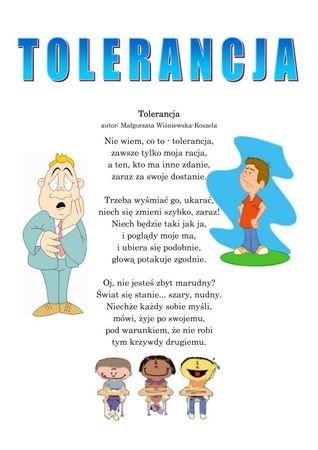 Co oznacza słowo tolerancja?…………………………………………………………………………………………….. Co to znaczy, być tolerancyjnym człowiekiem?…………………………………………………………………………………………….. Porozmawiaj o tym z kimś bliskim, jeżeli nie do końca umiesz odpowiedzieć sobie                  na  te  pytania.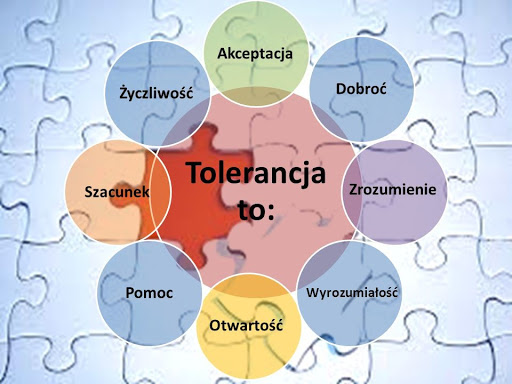 Wykonaj plakat pod hasłem „ Tolerancja ‘’ . Oto  kilka przykładów. 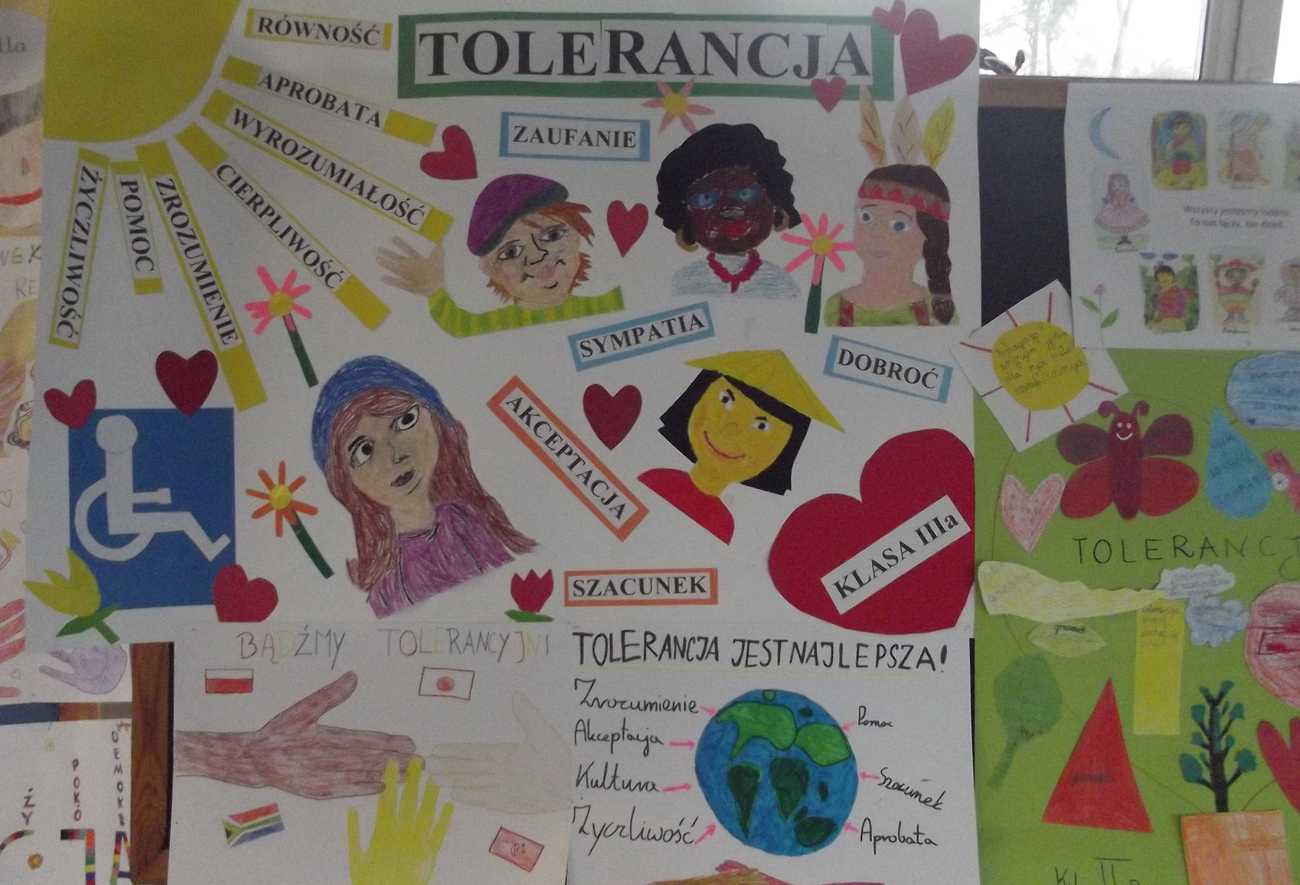 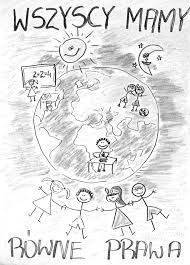 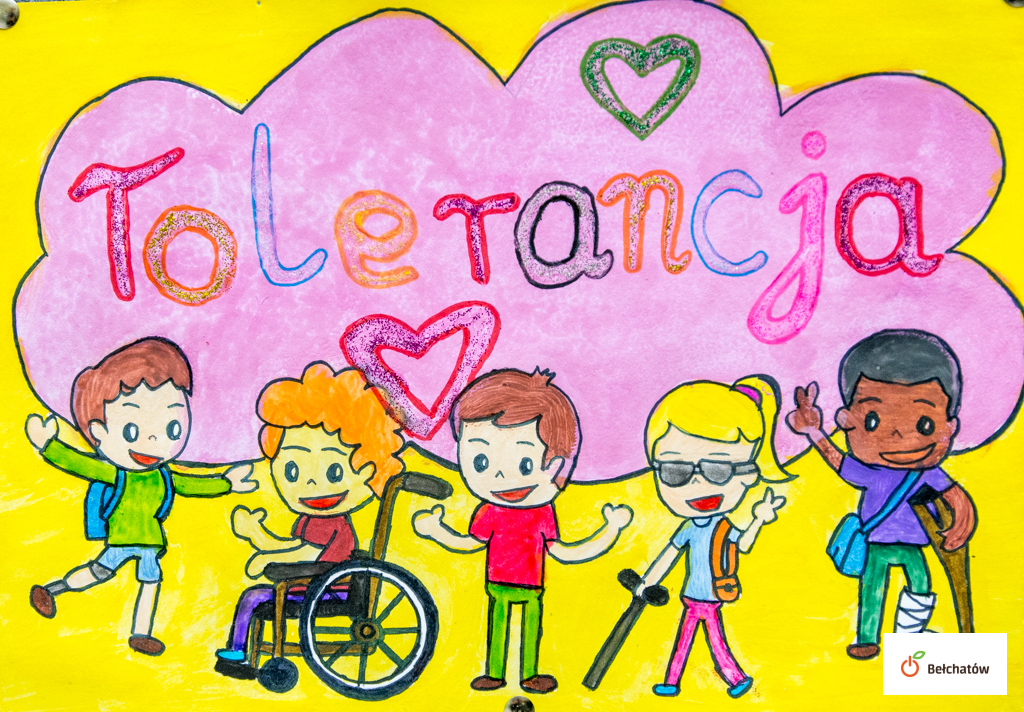 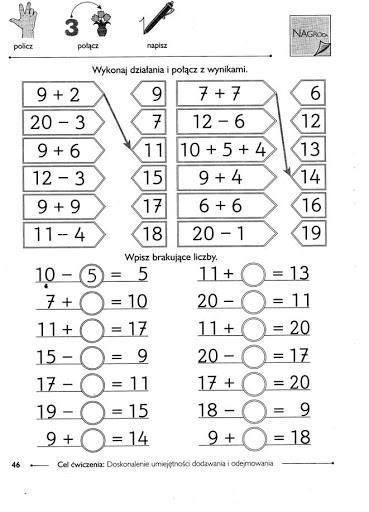 GospodarstwoPosługiwanie się odkurzaczem.Sprzątanie własnego pokoju. Włączanie, odkurzanie  i  wyłączanie sprzętu .Zachowanie zasad bezpieczeństwa.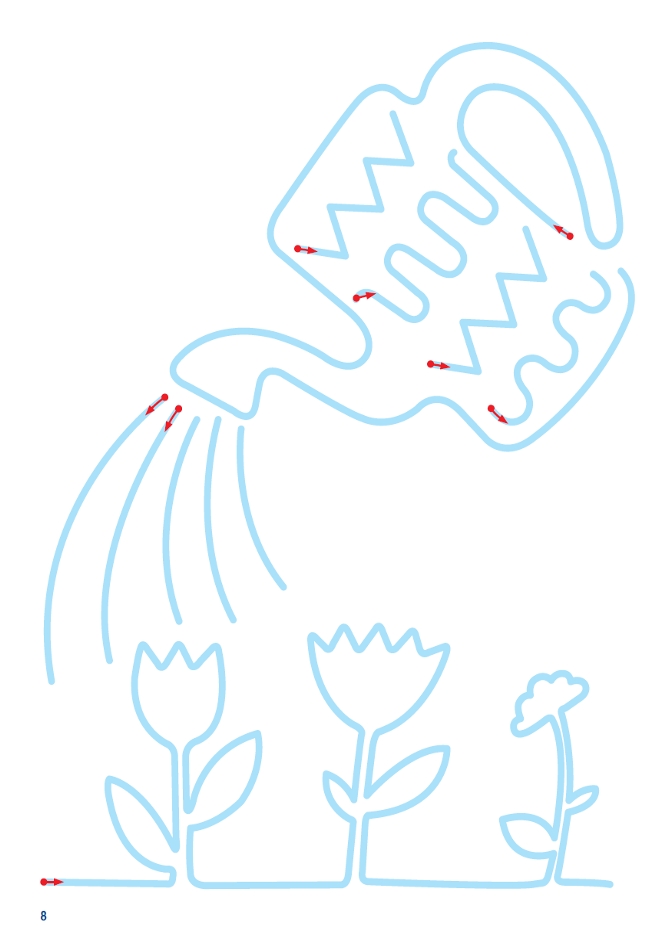 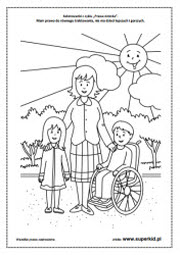 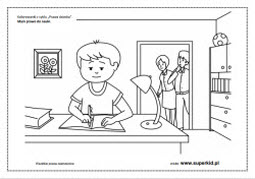 . Mam prawo do wychowania w rodzinie, w atmosferze miłości,
    bezpieczeństwa i zrozumienia.
2. Mam prawo do nauki.
3. Mam prawo do rozwoju kulturalnego, wypoczynku, rozrywek.
4. Mam prawo do ochrony zdrowia i opieki lekarskiej.
5. Mam prawo do równego traktowania, nie ma dzieci lepszych i gorszych.
6. Mam prawo do wyrażania własnych emocji.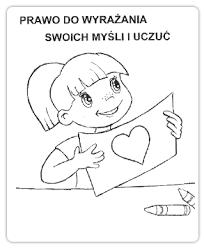 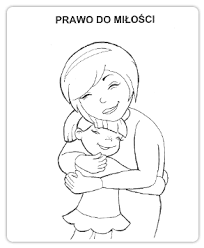 